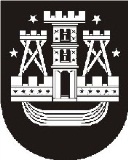 KLAIPĖDOS MIESTO SAVIVALDYBĖS TARYBASPRENDIMASDĖL TURTO PILIES G. 2A, KLAIPĖDOJE, PERDAVIMO VALDYTI, NAUDOTI IR DISPONUOTI PATIKĖJIMO TEISE2012 m. gruodžio 20 d. Nr. T2-336KlaipėdaVadovaudamasi Lietuvos Respublikos vietos savivaldos įstatymo (Žin., 1994, Nr. 55-1049; 2008, Nr. 113-4290; 2009, Nr. 77-3165; 2010, Nr. 25-1177, Nr. 51-2480, 86-4525; 2011, Nr. 52-2504) 16 straipsnio 2 dalies 26 punktu, Lietuvos Respublikos valstybės ir savivaldybių turto valdymo, naudojimo ir disponavimo juo įstatymo (Žin., 1998, Nr. 54-1492; 2002, Nr. 60-2412) 11 straipsnio 2 dalimi, Klaipėdos miesto savivaldybės turto perdavimo valdyti, naudoti ir disponuoti juo patikėjimo teise tvarkos aprašo, patvirtinto Klaipėdos miesto savivaldybės tarybos . lapkričio 24 d. sprendimu Nr. T2-378, 3.1 papunkčiu, Klaipėdos miesto savivaldybės taryba nusprendžiaperduoti Klaipėdos miesto savivaldybei nuosavybės teise priklausantį turtą, esantį Pilies g. 2A, Klaipėdoje, valdyti, naudoti ir disponuoti patikėjimo teise biudžetinei įstaigai Klaipėdos kūno kultūros ir rekreacijos centrui įstaigos nuostatuose numatytai veiklai vykdyti:1. pastatą – sporto salę (unikalus Nr. 2198-4001-8018, pažymėjimo indeksas – 2U4b, bendras plotas – 1734,38 kv. metro, pradinė vertė – 852 556,00 Lt, likutinė vertė 2012 m. spalio 1 d. – 511 617,09 Lt);2. ilgalaikį materialųjį turtą, kurio bendra įsigijimo vertė – 73 537,00 Lt, bendra likutinė vertė 2012 m. spalio 1 d. – 11 387,55 Lt (priedas pridedamas).Šis sprendimas gali būti skundžiamas Lietuvos Respublikos administracinių bylų teisenos įstatymo nustatyta tvarka Klaipėdos apygardos administraciniam teismui.Savivaldybės meras Vytautas Grubliauskas